ORDENANZA IX - Nº 534ANEXO I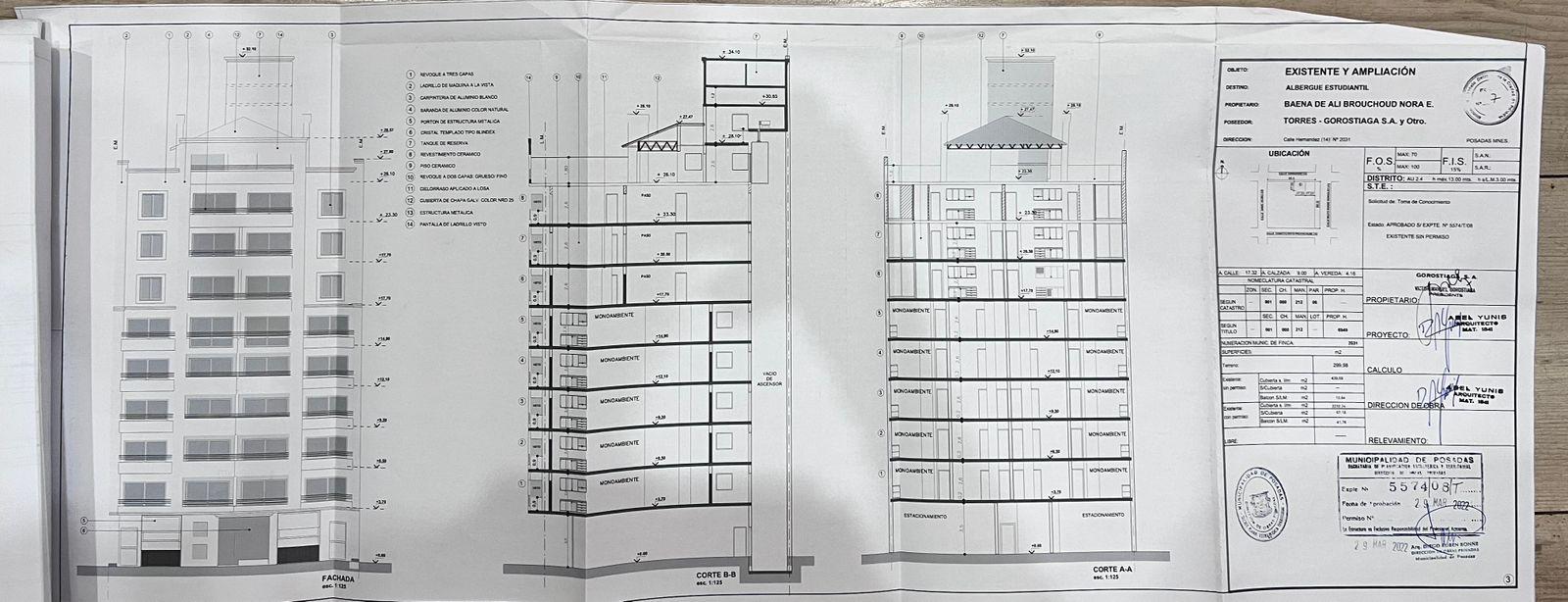 Plano Hernández 1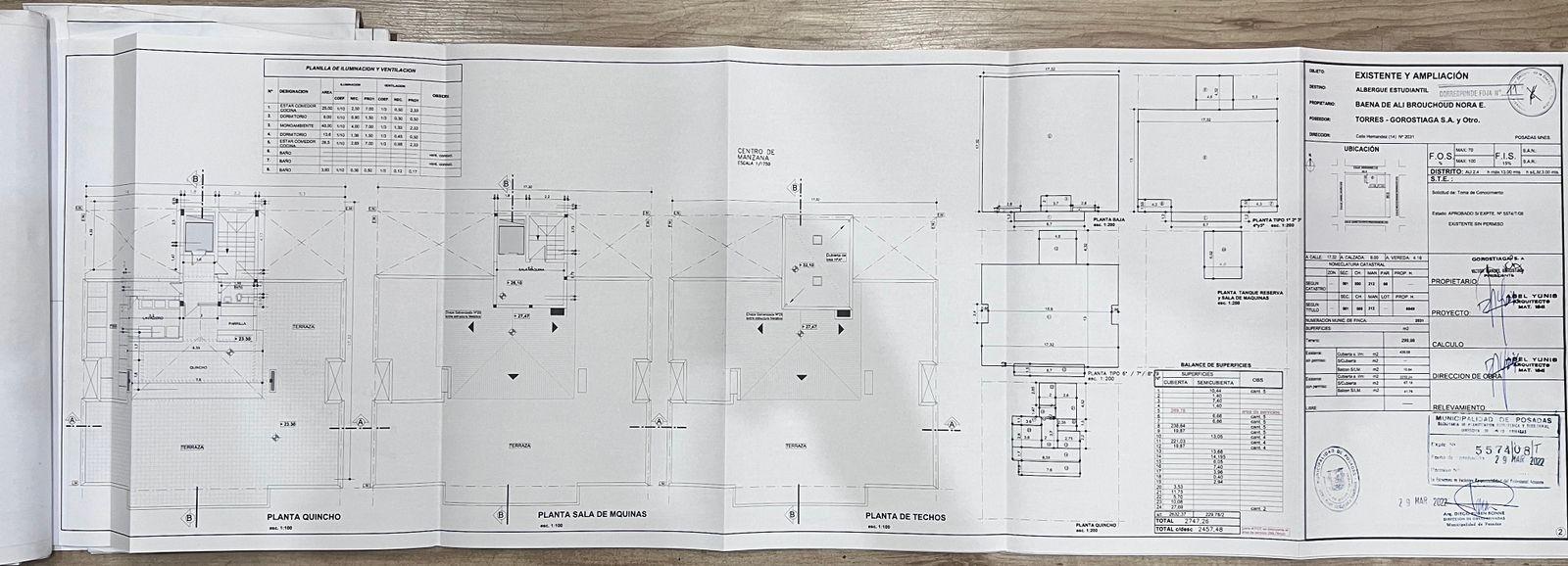 Plano Hernández 2